Рекомендации по организации образовательной деятельности для родителей воспитанников второй младшей группы № 1МАДОУ « Детский сад № 104 комбинированного вида» , находящихся в условиях самоизоляции (дата 13 – 17 апреля)Тема недели:  Мы едем, едем, едем. (Транспорт)Время проведения деятельности: 15 минутПерерыв между деятельностью: 10 минутПонедельник :  Физическая культура Выполняйте упражнения и поиграйте с ребенком в игруhttps://m.youtube.com/watch?feature=youtu.be&v=wT3PtWQVSpk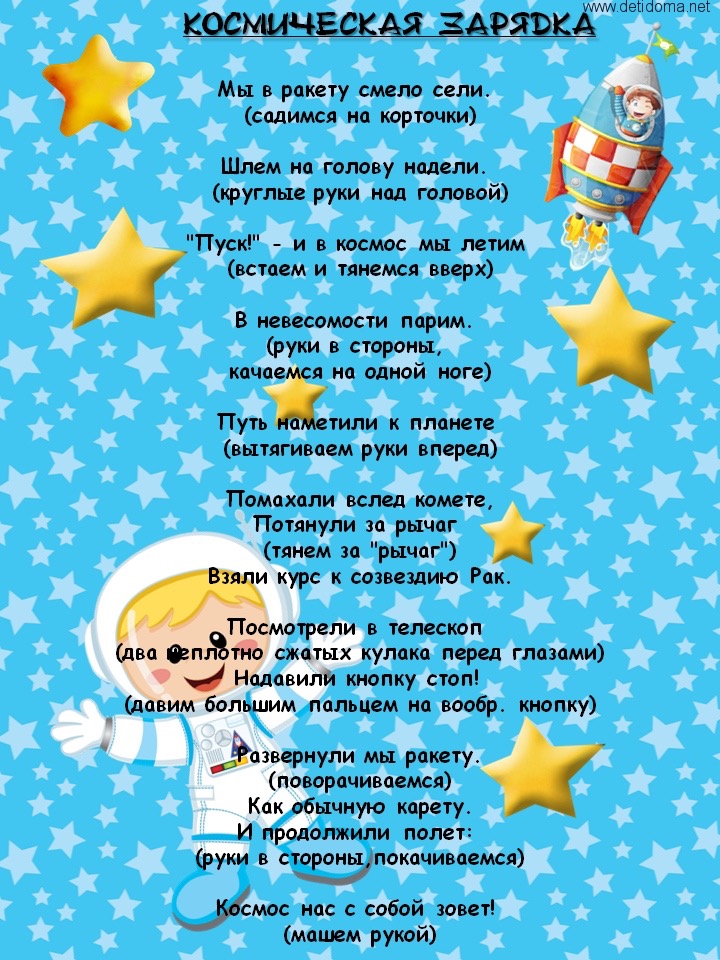 Окружающий мир     Тема : Найди предметы рукотворного мираРекомендации:Закрепляем: определять, различать и описывать предметы природного(создала природа) и рукотворного(создал человек) мира.Необходимые материалы: картинки с изображением посуды (кувшин, сковородка, тарелка, кружка, ложка, вилка) и животных (белка, еж, заяц, кошка, собака).1. Побеседуйте с ребенком, рассматривая картинки: « Как называется этот предмет? Для чего он нужен? Кто его сделал? Создала природа или человек?»2. Смешайте картинки. Попросите разложить картинки на две группы: 1 группа природный мир; 2 группа рукотворный мир.3. Поиграйте с ребенком в сюжетно – ролевую игру «Семья». Объясните назначение каждого предмета посуды. Расскажите, как ухаживать за посудой. Как и почему ее нужно мыть.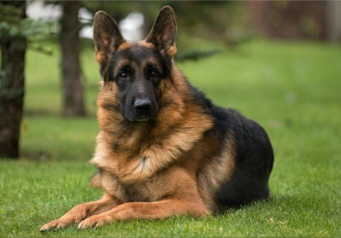 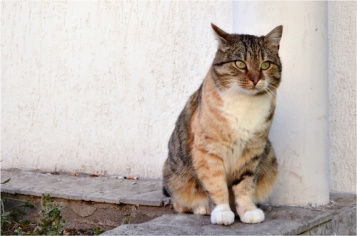 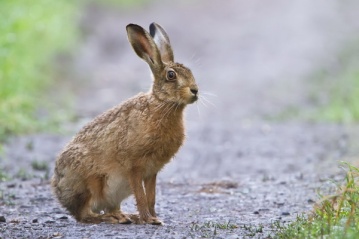 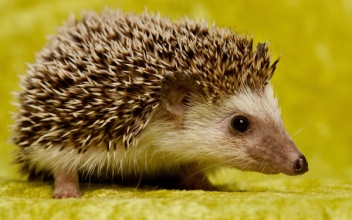 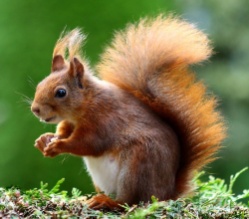 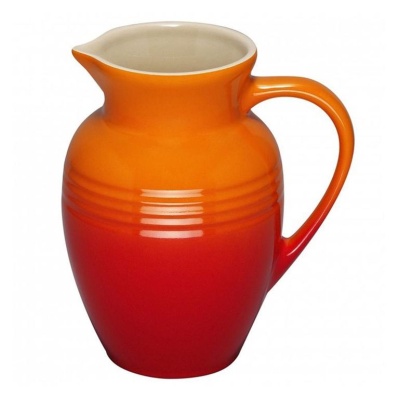 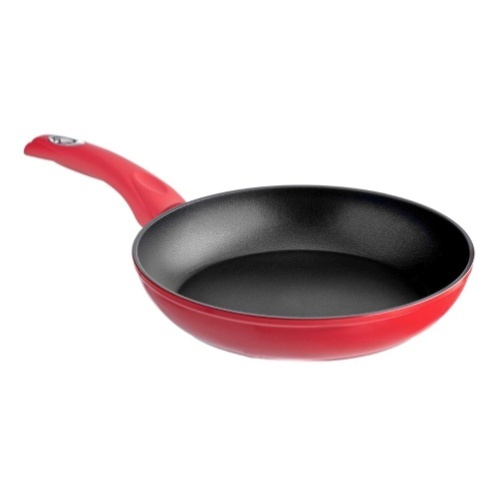 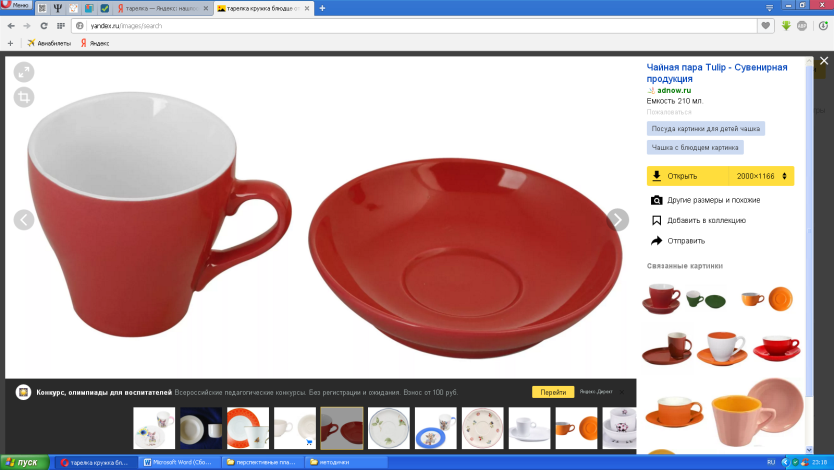 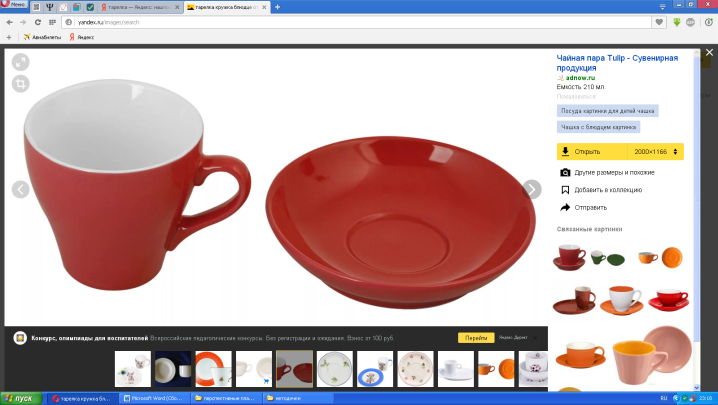 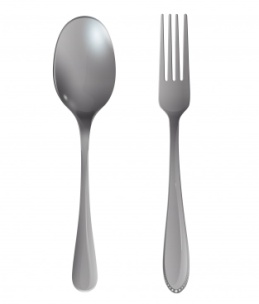 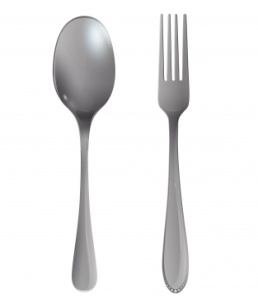 Вторник :Аппликация     Тема :    «Красивый  паровозик»    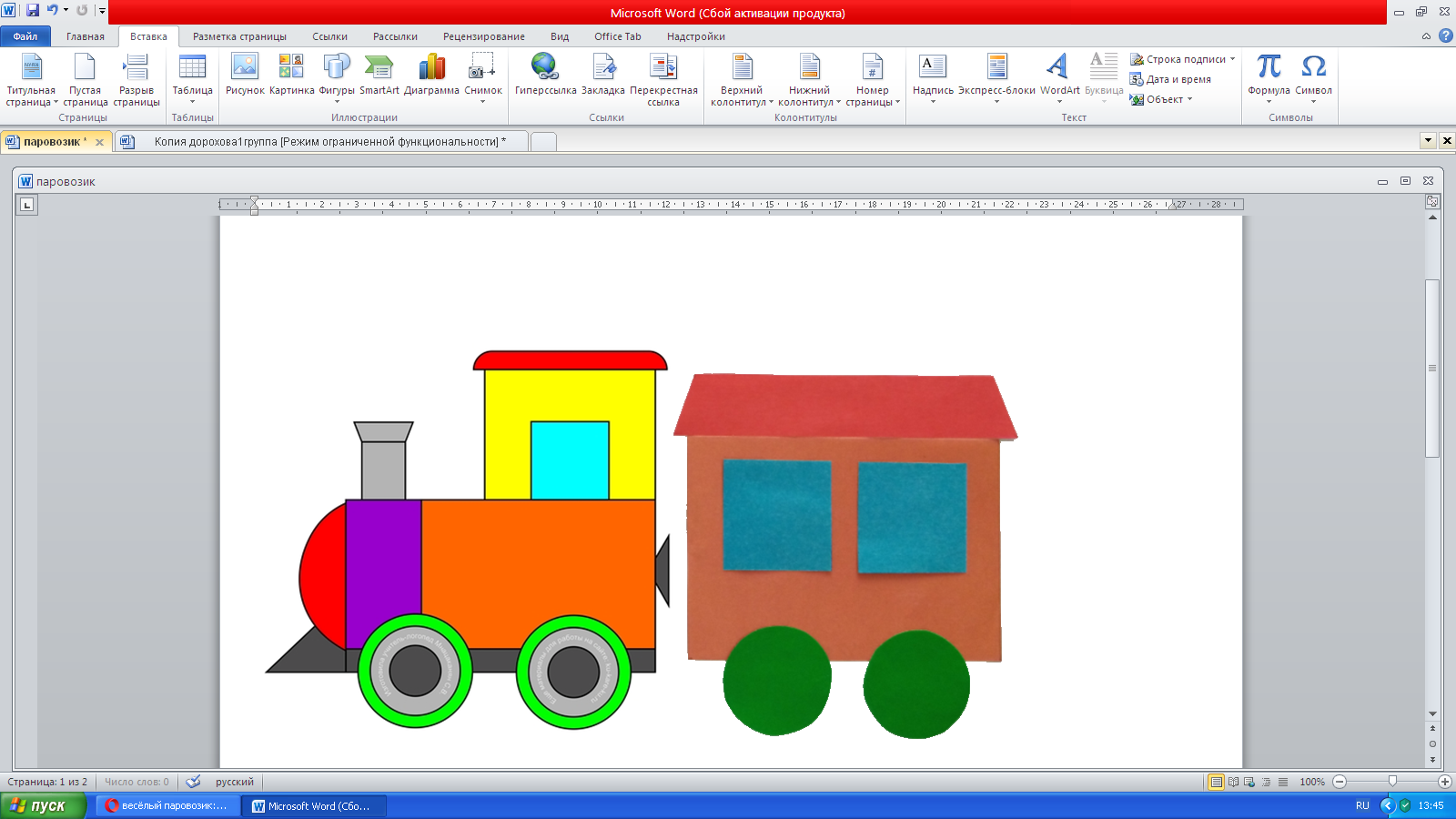 Необходимые материалы: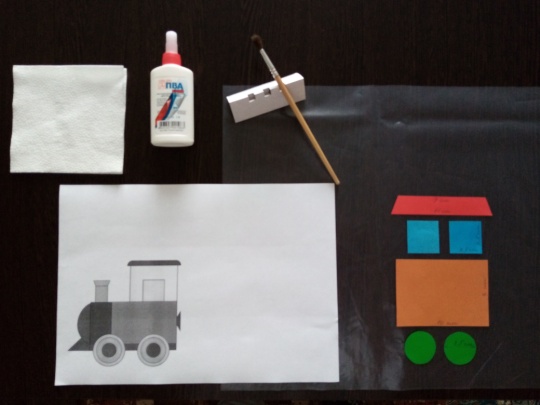 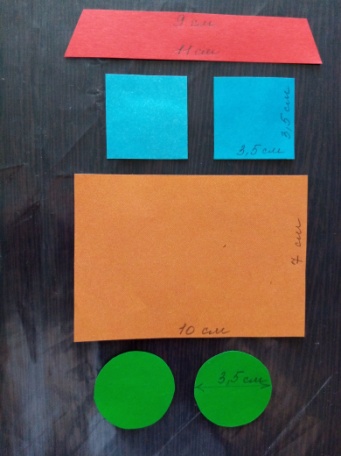 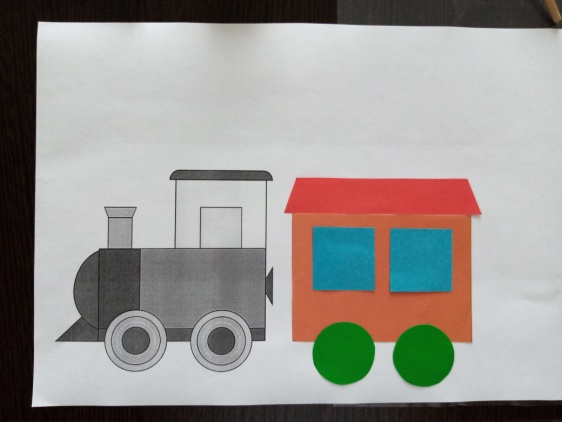 Рекомендации:Побеседуйте с ребенком на тему «Транспорт» (пассажирский, грузовой; транспорт бывает: воздушный, водный, наземный; для чего нужен транспорт, его назначение).Прочитайте ребенку стихи  https://childtoys.ru/stihi-pro-mashiny.htmlВо время аппликации  рассмотрите  с ребенком  картинку паровозика, из каких геометрических фигур состоит вагончик, какого цвета фигуры.   При наклеивании  напомните ребенку, как выполнять работу (аккуратно намазывая клеем и прижимая к листу салфеточкой).Среда:Формирование элементарных математических представлений( ФЭМП)Тема:  «МЫ ИГРАЕМ» Рекомендации:Необходимые материалы: воздушный шарик; круги красного, синего и желтого цветов.  Создайте ребенку игровую ситуацию, где можно было бы совершать одно или много движений, а ваш ребенок пусть скажет, сколько движений выполнено (может быть потанцевать, может быть на музыкальных инструментах звуки угадать (один, много), т.е. в игре ребенок определяет  и называет количество (один, много).Предложите ребенку поиграть с воздушным шариком, называя пространственные направления относительно себя, пусть обозначит их словами впереди – сзади, вверху – внизу, слева – справа.Покажите ребенку карточку с геометрическими фигурами, пусть назовет: форму, цвет.           Дайте вашему малышу круги красного, синего, желтого цветов, перемешайте. Пусть малыш самостоятельно разложит их в той же последовательности, сохраняя закономерность (красный, синий, желтый, красный, синий, желтый, красный …  …   … и т.д.).2. Музыка1. Музыкально-ритмические движение: «Веселые ножки», рус. нар. мелодия, обраб. В. Агафонникова .Учите различать и передавать в движении ярко контрастные части музыки.         https://lightaudio.ru/mp3/веселые%20ножки 2. Прослушайте  произведение «Марш», муз. Ю. ЧичковаУчите ребенка слушать  инструментальную пьесу, обращать внимание на изменение динамики.https://x-minus.me/track/271506/лесной-марш3. Спойте песенку «Машина», муз. Т. Попатенко , и «Цыплята», муз. А. ФилиппенкоУчите детей петь протяжно, весело, отчетливо произнося слова.         https://mu.fm/track/masina-popatenko-dyvvwjkhttps://inkompmusic.ru/?song=Филиппенко+–+ЦыплятаЧетвергФизическая культура Выполняйте упражнения и играйте с ребенком в игруhttps://m.youtube.com/watch?feature=youtu.be&v=wT3PtWQVSpkРисование Тема «Красивая тележка»Рекомендации:Рассмотрите с ребенком  картинку 1 «Тележка».  Назовите предмет.  Поговорите,  для чего служит этот предмет. Предложите ребенку  нарисовать самостоятельно или раскрасить тележку на картинке 2, используя картинку 1 в качестве подсказки.Картинка 1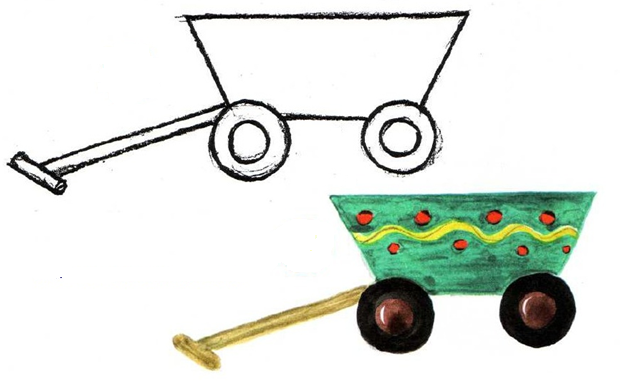 Картинка 2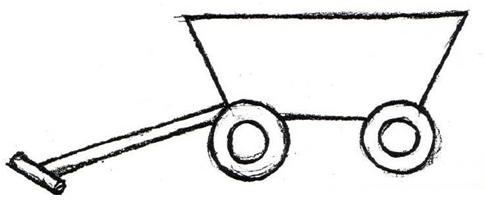 Пятница :Речевое развитиеТема: Чтение и драматизация русской народной песенки «Курочка рябушечка».Рассматривание сюжетной картины «Дети кормят курицу с цыплятами»Рекомендации: Расскажите ребенку  о том, что куры  бывают разные по окрасу пера: черные, белые, пестрые: «Пестреньких кур иногда называют ласково – рябушечка.  Про одну такую курочку-рябушечку даже есть песенка.Прочитайте песенку .– Курочка-рябушечка,Куда ты пошла?– На речку– Курочка-рябушечка,За чем ты пошла?– За водичкой.– Курочка-рябушечка,Зачем тебе водичка?– Цыпляток поить.– Курочка-рябушечка,Как цыплятки просят пить?– Пи-пи-пи, пи-пи-пи!»При повторном  чтении песенки попробуйте читать по ролям, вы задаете вопрос, а ваш ребенок пусть ответит на вопросы .Рассмотрите с ребенком картину  «Дети кормят курицу с цыплятами»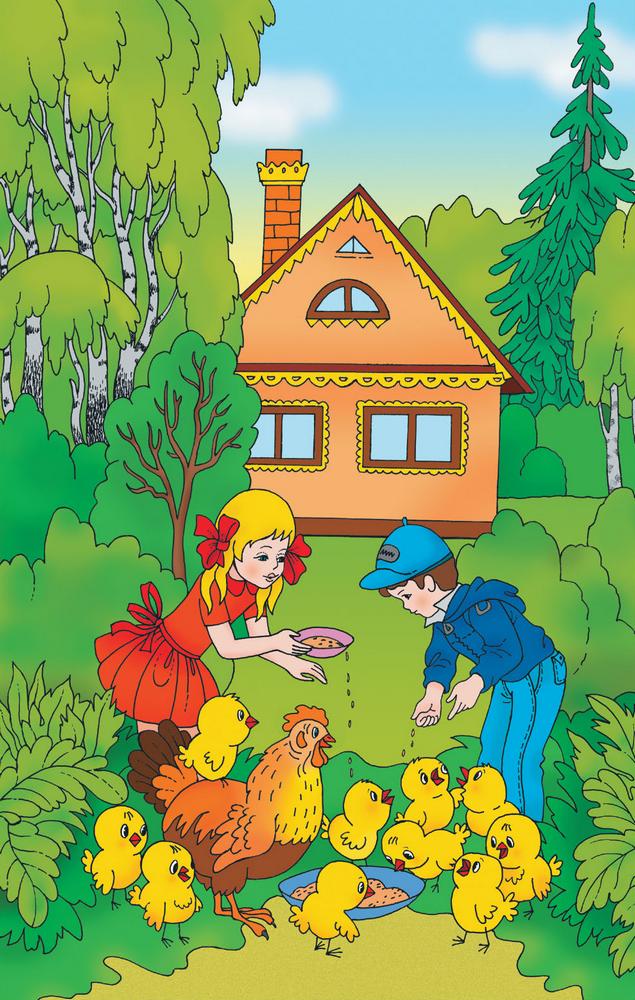 Попросите ребенка рассказать о курочке и ее цыплятках. (Курица большая, красно-коричневая; цыплятки, их много, маленькие желтенькие, хорошенькие…)  А что вокруг? ( кусты, деревья, дом)Кто кормит домашних птиц? (девочка и мальчик)Во что одеты дети?(пусть ваш ребенок опишет одежду детей)В заключении прочитайте ребенку описательный рассказ по картине:«Перед домом на траве  для цыплят поставили большую тарелку с зернышками. Брату и сестре  очень нравятся забавные цыплята. Дети принесли им зернышки. Девочка высыпает зернышки из маленькой тарелки в большую. А мальчик сыплет зернышки туда, где столпились  цыплята.Желтянки на тоненьких ножках  со смешными чубчиками и хвостиками очень хорошенькие. Кто-то из них ест, кто-то пищит, кто-то вверх смотрит, удивляется: „Что это на меня падает?“А один смельчак  на маминой спине сидит, на братьев и сестер сверху поглядывает.  Детям хочется взять цыплят в руки , но нельзя. Курица не позволит».  2. Музыка1. Музыкально-ритмические движение: «Веселые ножки», рус. нар. мелодия, обраб. В. Агафонникова .Учите различать и передавать в движении ярко контрастные части музыки.         https://lightaudio.ru/mp3/веселые%20ножки 2. Прослушайте  произведение «Марш», муз. Ю. ЧичковаУчите ребенка слушать  инструментальную пьесу, обращать внимание на изменение динамики.https://x-minus.me/track/271506/лесной-марш3. Спойте песенку «Машина», муз. Т. Попатенко , и «Цыплята», муз. А. ФилиппенкоУчите детей петь протяжно, весело, отчетливо произнося слова.         https://mu.fm/track/masina-popatenko-dyvvwjkhttps://inkompmusic.ru/?song=Филиппенко+–+Цыплята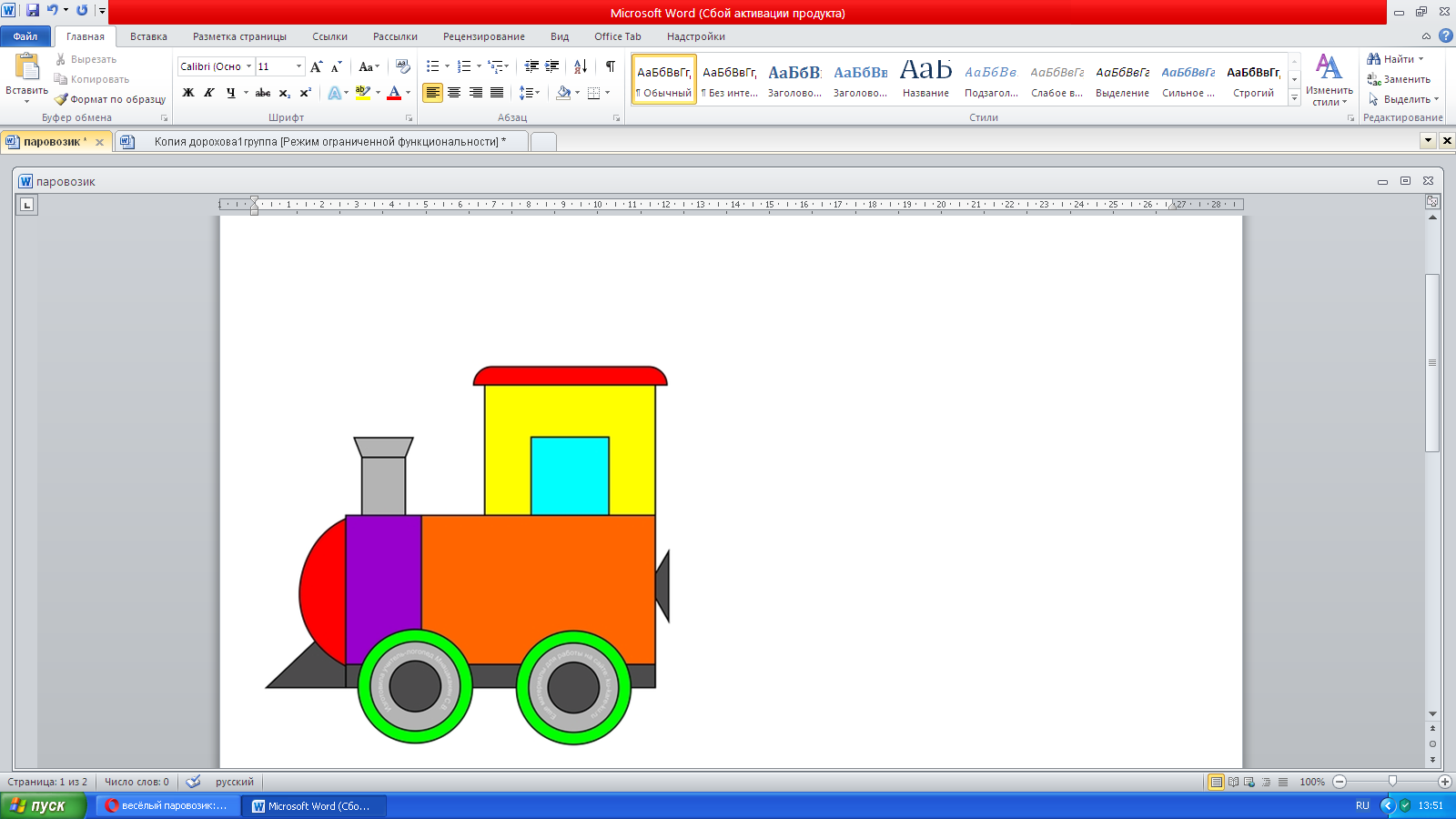 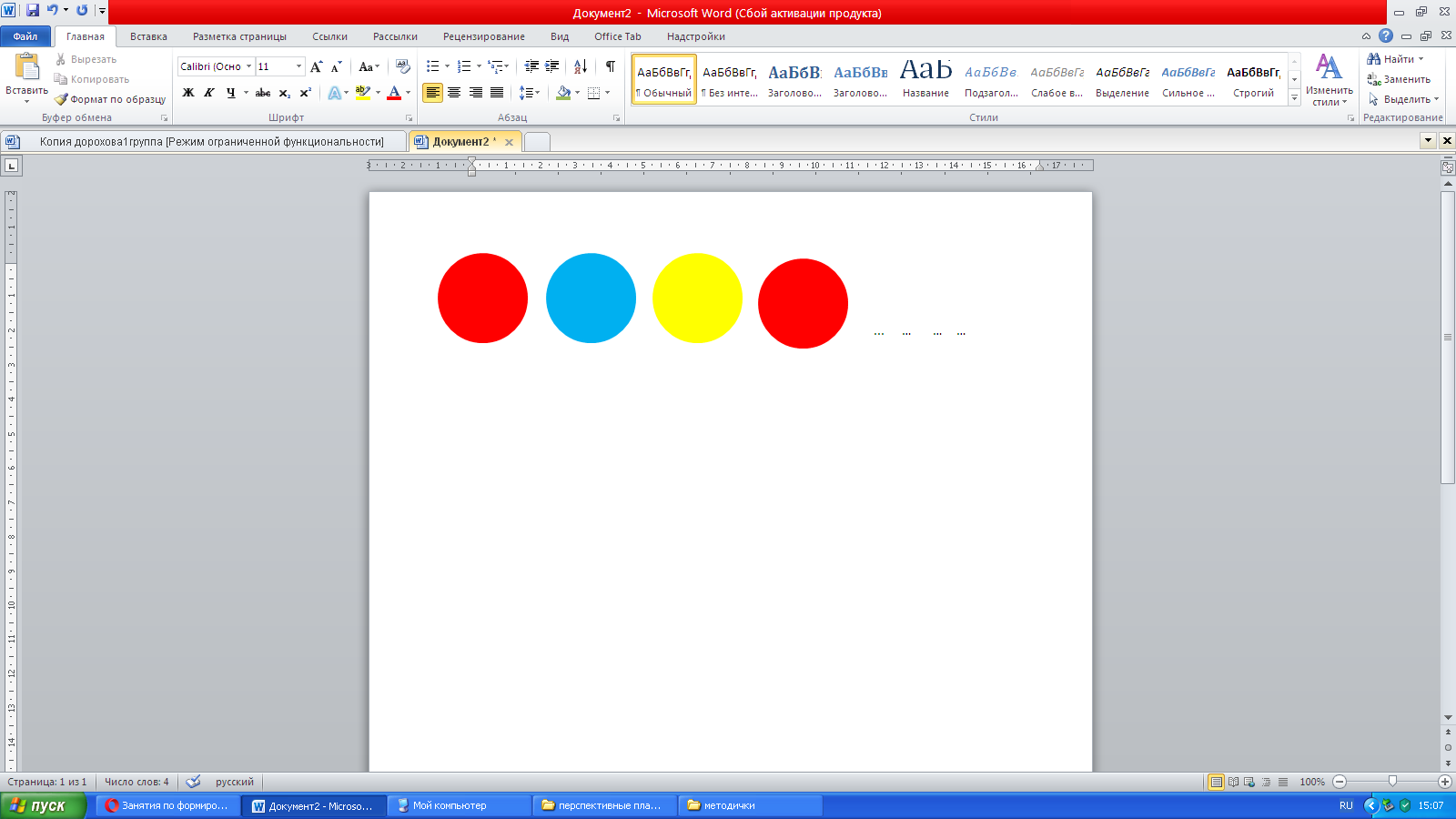 